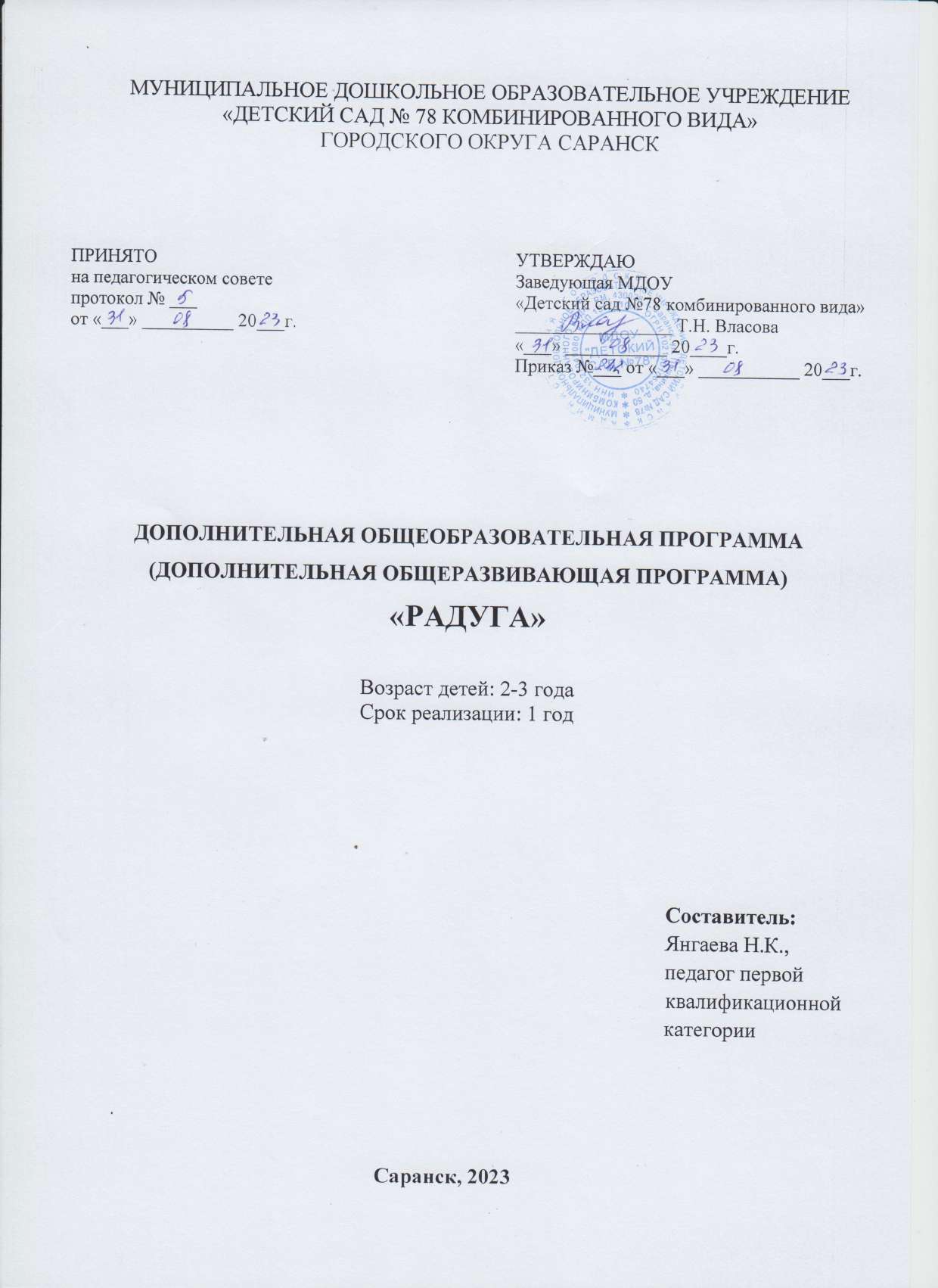 МУНИЦИПАЛЬНОЕ ДОШКОЛЬНОЕ ОБРАЗОВАТЕЛЬНОЕ УЧРЕЖДЕНИЕ                        «ДЕТСКИЙ САД № 78 КОМБИНИРОВАННОГО ВИДА»                                            ГОРОДСКОГО ОКРУГА САРАНСКДОПОЛНИТЕЛЬНАЯ ОБЩЕОБРАЗОВАТЕЛЬНАЯ ПРОГРАММА(ДОПОЛНИТЕЛЬНАЯ ОБЩЕРАЗВИВАЮЩАЯ ПРОГРАММА)«РАДУГА» Возраст детей: 2-3 годаСрок реализации: 1 год                                                                                                       Составитель:                                                                                                                                                                                                                               Янгаева Н.К.,                                                                                                       педагог первой                                                                                   квалификационной                                                                                                        категории.                                                                                                                                                                  	            Саранск, 2023СОДЕРЖАНИЕ.Паспорт программыПояснительная запискаОдним из направлений работы нашего детского сада является сохранение и укрепление здоровья детей, составляющей которого является эмоциональное благополучие ребёнка, которого можно достичь через игровую деятельность в сенсорной комнате.Направленность программы по обучению в сенсорной комнате «Радуга» по содержанию является социально-педагогической; по функциональному предназначению – досуговой; по форме организации – групповой; по времени реализации – годичной.Новизна данной программы состоит в сочетании традиционных методов групповой психо-коррекционной работы и инновационных технологий сенсорной комнаты, которые обеспечивают более глубокое и успешное решение проблем дошкольников.Актуальность программы обусловлена тем, что в последнее время встречается такое явление, как психосоматические расстройства, проявляющиеся у детей на фоне нежелания ходить в детский сад. Психосоматические заболевания – это психические нарушения, которые проявляются как болезнь внутренних органов. Это могут быть нарушения желудочно-кишечного тракта, кожи, эндокринной системы, головные боли и т.д. подобные нарушения возникают в ответ на любые значимые для ребенка ситуации, которые вызывают эмоциональное напряжение (стресс). За теми или иными соматическими нарушениями, на первый взгляд не имеющими никакого отношения к личностным и познавательным сферам ребенка, скрываются стойкие эмоциональные нарушения, проявляющиеся в высокой возбудимости, импульсивности, повышенной тревожности, нестабильности настроения и даже агрессивности. Опыт работы в дошкольном учреждении, постоянные наблюдения за детьми позволяют предположить, что чаще всего гармоничному развитию ребенка препятствует эмоциональная нестабильность. Поэтому, вопросы эмоционально-психологического здоровья детей очень актуальны для дошкольного образования и воспитания в целом.Педагогическая целесообразность программы объясняется тем, что использование игр с сенсорным оборудованием позитивно влияет на эмоциональное самочувствие детей, снижает уровень нервно-психического напряжения, стабилизирует внутреннее состояние, способствует возникновению положительных эмоций.Цель: адаптация детей младшего дошкольного возраста к условиям ДОО (обеспечение эмоционального благополучия, психологического и физического здоровья).Задачи:- создавать комфортные условия для пребывания ребенка в ДОО.- формирование у детей эмоциональной децентрации, т.е. способности ребенка-дошкольника воспринимать и учитывать в своем поведении состояния, желания и интересы других людей.- профилактика неврозов и невротических реакций, нарушения поведения, социально-психологической дезадаптации к условиям ДОО и других проблем психогенного характера.- развитие умения укреплять и поддерживать позитивные чувства, снимать утомление, предупреждать негативные эмоции.- создание возможностей для самовыражения, формирование у детей умений и навыков практического овладения выразительными движениями – средствами человеческого общения: мимикой, жестами, пантомимикой. 	- повышение родительской компетентности в понимании внутренних переживаний и потребностей ребенка.Реализация данных задач осуществляется с учетом следующих принципов:- актуальность – ориентирование на решение наиболее важных проблем для будущей системы дошкольного воспитания;- прогностичность – отражение в целях и планируемых действиях не только сегодняшних, но и будущих требований к дошкольному учреждению, т.е. способность программы соответствовать изменяющимся требованиям и условиям, в которых будет осуществляться;- рациональность – определение целей и способов их достижения, позволяющих получить максимально полезный результат;- реалистичность – обеспечение соответствия между желаемым и возможным;- целостность – обеспечение полноты состава действий, необходимых для достижения цели, а также согласованность связи между действиями;- контролируемость – определение конечных и промежуточных целей; определение способов проверки реально полученных результатов на их соответствии целям;Отличительная особенность данной программы, от уже существующих, заключается в том, что программа содержит конкретные методические приёмы использования оборудования сенсорной комнаты, которые являются мощным инструментом для расширения и развития мировоззрения, сенсорного и познавательного развития, ускоряют процесс адаптации, обучения и развития на основе активного воздействия и повышения уровня информированности об окружающем мире.В содержание работы включены следующие формы и методы, эффективные как для взрослого (педагоги и родители), так и ребенка:Метод игрового моделирования  поведения. Он побуждает к поиску более подходящего способа поведения, упражняет в логичности и доказательности рассуждений, развивает чувство такта, способствует обогащению арсенала способов адекватного поведения. Методы телесно-ориентированной терапии. Они способствуют осознанию телесной активности в процессе межличностного взаимодействия, установлению различных способов контакта.Релаксационные методы (использование упражнений, основанных на методе активной нервно-мышечной релаксации Э. Джекобсона, дыхательные техники, визуально-кинестетические техники).Метод продуктивной деятельности (рисование, аппликация, лепка).Метод сказкотерапии в книгах авторов О.В.Хухлаевой и О.Е.Хухлаева, Т.Д. Зинкевич-Евстигнеевой.Модификация эмоционально-символического метода, предложенная Дж. Аланом. Опираясь  на  репродуктивный  метод  обучения, психолог  сообщает  новые  знания, а  ребенок  выполняет  действия  по  образцу, приобретая  умения  и  навыки  пользования  полученными  знаниями.Метод визуализации (автор Аки Нуроси).Технология использования в обучении игровых методов (театрализованная деятельность, игры-драматизации, коммуникативные игры, игры и задания, направленные на развитие произвольности, задания с использованием «терапевтических» метафор, упражнения на эмоции и эмоциональный контакт).Психогимнастика (автор М.И. Чистякова).Пальчиковая  гимнастика (автор  Е. Косинова, М.Лопухина).Технология обучения детей навыкам психомышечной релаксации в условиях сенсорной комнаты (автор А.Н. Попов).Возраст детей участвующих в реализации данной образовательной программы 2-3 года.Сроки реализацииУчебный план программы разработан на 1 учебный год. Данный курс состоит из 32 занятий по 10 минут каждое. Занятия проводятся 1 раз в неделю.Формы работы и режим занятий: групповые занятия.Ожидаемые результаты:В результате освоения программы дети должны знать: - собственные сенсорные ощущения;- сравнивать и называть характерные признаки предмета;- правила поведения в коллективе.Уметь:-понимать, регулировать и контролировать свое эмоционально-чувственное состояние;- преодолевать состояния тревожности, напряжения, беспокойства, страха, проявления агрессивности, негативизма.- распознавать чувства других людей, расширять представление об окружающем мире;-сотрудничать друг с другом, строить взаимоотношения со сверстниками и взрослыми.Владеть:- приемами саморегуляции, самоконтроля, способностью адекватного отношения к себе и окружающим;- коммуникативными навыками, игровой деятельностью.Формы проведения итогов реализации ДОП:- итоговое занятие;- организация фотовыставки для родителей.Календарно-тематическое планирование работы по обучению в сенсорной комнате «Радуга»Учебно-тематический план по дополнительной общеобразовательной программе «Радуга»Список литературыБраудо Т.Е. Методическое пособие по использованию сенсорной комнаты. М.,2001 г.с.47-57Брязгунов И.П., Касатикова Е.В. Непоседливый ребёнок и всё о гиперактивных детях. М.,2001 г. с.53-61Караваева Е.В. Психологическая работа с детьми в сенсорной комнате: формы и методы. М.,2001 г. с.91-101Кириченко Ю.А. Коррекция игровой деятельности в сенсорной комнате. М. 2001 г.с.27Сенсорная комната – волшебный мир здоровья: Учебно-методическое пособие / Под ред. В.Л.Женеврова, Л.Б.Баряевой, Ю.С.Галлямовой. – СПб.: ХОКА, 2007 г.Титарь А.И. Игровые развивающие занятия в сенсорной комнате: Практическое пособие для ДОУ. – М.: АРКТИ, 2008 г.Методическое обеспечение программыДля успешного функционирования необходимо хорошее учебно-материальное обеспечение, которое включает:-помещение для занятий, которое должно соответствовать санитарно-гигиеническим нормам, организационным обеспечением;- учебно-наглядное пособие. Организационное обеспечение сенсорной комнаты предполагает подготовку ее оборудования в соответствии с задачами работы педагога. Условно оборудование СК можно разделить на два функциональных блока:- Релаксационный – в него входят мягкие покрытия, пуфики и подушечки, сухой бассейн с шариками, приборы, создающие рассеянный свет, установка для ароматерапии и библиотека релаксационной музыки. Ребенок или взрослый, лежа в бассейне или на мягких формах, может принять комфортную позу и расслабиться. Медленно проплывающий рассеянный свет, приятный запах в сочетании с успокаивающей музыкой создают атмосферу безопасности и спокойствия. При необходимости, дополнительно, в такой обстановке можно проводить психотерапевтическую работу со взрослым и ребенком.- Активационный – в него входит все оборудование со светооптическими и звуковыми эффектами, сенсорные панели для рук и ног, массажные мячики, мобайлы (подвешенные подвижные конструкции, игрушки) и т.д. Дополнительно в него можно включить сухой бассейн.  Яркие светооптические эффекты привлекают, стимулируют и поддерживают внимание, создают радостную атмосферу праздника. Применение оборудования этого блока сенсорной комнаты направлено на стимуляцию исследовательского интереса и двигательной активности.Организация пространстваДля занятий релаксационными упражнениями необходимо мягкое покрытие пола: это важно для освоения так называемой «детской территории» в сенсорной комнате.Учитывая специфику задач сенсорной комнаты, она должна территориально включать несколько зон, каждая из которых имеет специфическое назначение и соответствующее оснащение:- Мягкая среда -  обеспечивает уют, комфорт и безопасность. Главной целью ее использования является создание условий для релаксации и спокойного состояния. Поэтому, все изделия мягкой обстановки решены в спокойных тонах.1)  Мат напольный –  нужен для создания мягкой поверхности, на которой ребенок или взрослый может лежать, сидеть или двигаться. В соответствии с размерами помещения или «мягкой зоны» определяется количество матов. Маты между собой соединяются при помощи липучек со стороны пола.2)  Мат настенный –  крепится на стенки для того, чтобы максимально обезопасить человека, пребывающего в сенсорной комнате, от ударов и соприкосновения с твердыми и холодными поверхностями. Кроме того, его использование способствует созданию уюта и комфорта, выполняя роль «ковра» на стене.3) Пуфик-кресло с гранулами (Сплодж) – это сидение, которое служит идеальной опорой для сидящего или лежащего человека, принимая форму тела. Сидя на пуфике можно расслабиться, слегка откинувшись назад, и наблюдать за происходящим вокруг. Можно лечь на живот, подмяв пуфик под себя, обнять его и расслабить мышцы спины. Поверхность способствует тактильной стимуляции соприкасающихся с ним частей тела. Гранулы, наполняющие пуфик, оказывают мягкое приятное воздействие, способствуя лучшему расслаблению за счет легкого точечного массажа.4) Трапеция с гранулами – это подушка в форме небольшой горки, с помощью которой вы можете принять удобную позу, подложив ее под голову или ноги. Ее можно использовать и в качестве сидения. Гранулы, наполняющие трапецию, способствуют мягкой тактильной стимуляции.5) Детская подушечка с гранулами – подушечка, наполненная полистирольными гранулами, легко может менять форму, ее приятно мять в руках и занятие с ней может надолго привлечь внимание. Использование подушечек в сенсорной комнате поможет принять ребенку любое удобное положение.6) Сухой бассейн – это бассейн прямоугольной (или округлой) формы с мягкими стенками, наполненный пластмассовыми шариками. Может использоваться как для релаксации, так и для активных игр. Лежа в бассейне, можно принять комфортную позу и расслабиться. При этом постоянный контакт всей поверхности тела с шариками, наполняющими его, дает возможность лучше чувствовать свое тело и создает мягкий массажный эффект, обеспечивающий глубокую мышечную релаксацию. Тело в бассейне все время имеет безопасную опору, что особенно важно для детей с двигательными нарушениями. В бассейне можно перемещаться или менять позу, не опасаясь упасть, стукнуться. Передвижение в подвижных шариках создает прекрасные условия для развития координации движения в пространстве. Игры в бассейне эмоционально окрашены. Играя, можно растратить энергию, а затем – откинуться и расслабиться.7) Детское зеркальное панно – безопасное зеркало из полимерного материала для создания оптического эффекта расширения пространства и усиления воздействия световых установок.Мягкую среду можно дополнить одеялами, безопасными игрушками и предметами.- Зрительная и звуковая среда – спокойная музыка и медленно меняющиеся расплывчатые световые эффекты действуют на человека успокаивающе и расслабляюще. Яркие светооптические и звуковые эффекты привлекают и поддерживают внимание, используются для зрительной и слуховой стимуляции, стимуляции двигательной активности и исследовательского интереса.1) Музыкальный цент с набором кассет или CD дисков – музыка является неотъемлемой частью сенсорной комнаты. Положительные эмоциональные переживания во время звучания приятных слуху музыкальных произведений или звуков природы усиливают внимание, тонизируют центральную нервную систему. Спокойная музыка увеличивает интеллектуальную работу мозга человека и активизирует иммунную систему организма. Переходы от спокойной музыки к тонизирующей способствуют регуляции процессов возбуждения и торможения. Сочетание музыки и звуков природы идеально для релаксации. Поэтому в сенсорной комнате целесообразно использовать специальные записи, в которых музыка переплетена с шумом воды, ветра, пением птиц и т.п.2) Висящая система «Мелодичный звон» (музыка ветра) – основным направлением использования в сенсорной комнате системы «Мелодичный звон» является звукотерапия. Приятные переливы нежных звуков действуют успокаивающе, способствуют релаксации. Кроме того эти звуки могут служить сигналом для перехода от одной деятельности к другой, тем самым способствуя переключению внимания и развитию процессов саморегуляции. В работе с детьми «Мелодичный звон» может использоваться для активизации самостоятельных действий ребенка, развития познавательного интереса, тренировки дыхания.3) Безопасная пузырьковая колонна с мягкой платформой и безопасным угловым зеркалом из 2-х частей – в прозрачной колонне из прозрачного пластика, заполненной водой резвятся разноцветные фигурки, подталкиваемые пузырьками воздуха. Они то всплывают вверх, в цветных, переливающихся струях, то падают вниз. Это завораживающее зрелище не оставит равнодушными ни детей ни взрослых. Если прижаться к трубке, можно ощутить нежную вибрацию.  Для создания мягкого, удобного сиденья, пузырьковая колонна оснащается «мягкой платформой». А «безопасное угловое зеркало» создает неповторимый оптический эффект расширения пространства.4) Зеркальный шар с мотором, прожектор направленного света и световой фильтр – луч света, отражаясь от зеркального шара, подвешенного к потолку, превращается в бесконечное множество «зайчиков», которые, словно маленькие звездочки, плавно скользят по стенам, потолку и полу, меняя цвет. В сочетании со спокойной музыкой, эти блики создают ощущение сказки, героем которой вы стали.5) Прибор динамической заливки света – прибор (типа проектора), который создает на противоположной стене световое пятно с плавными переливами всевозможных изменяющихся красок и узоров. Волшебное зрелище, напоминающее северное сияние приковывает внимание, создает поэтическое настроение, способствует релаксации развитию фантазии.6) Безопасный оптиковолоконный пучок – водопад огромного числа тонких волокон, на концах которых то гаснут, то загораются «звездочки». Волокна можно держать в руках и перебирать. Изменяющиеся цвета привлекают внимание и успокаивают.7) Звездная сетка с контроллером – сеть, в которую вплетены лампочки. Она подвешивается к потолку горизонтально (как «Звездное небо») или вертикально (как разделительная штора). При помощи контроллера можно задавать режимы: от плавно мерцающего «неба» до бегущих огней. Прекрасное средство для коррекции психоэмоционального состояния и тренировки двигательного анализатора.8) Панно «Бесконечность» - в выключенном состоянии представляет зеркало. После включения загораются лампочки и появляется оптический эффект светящегося круглого тоннеля, уходящего в бесконечность. Хорошее средство для зрительной стимуляции.9) Волшебная нить и контроллер к ней – 10-ти метровая гибкая трубка, с цветными лампочками внутри. Свет путешествует внутри трубки. Скорость движения света можно регулировать при помощи ручки на контроллере, что создает бесконечно разные эффекты. Трубка абсолютно безопасна, ее можно сгибать в любом направлении, обвивать вокруг себя, сворачивать по спирали. Если трубку погрузить в сухой бассейн, то тогда шарики заиграют разными огоньками и вы сможете насладиться как бы купанием в цвете.10) Переливающиеся цветы – светильник в виде букета цветов (на основе светооптических волокон) создают уют в сенсорной комнате. Включите его, и в затемненной комнате они вдруг «оживут» и начнут плавно переливаться, притягивая взор. Эффект мерцания с постоянным изменением цветов поражает красотой, привлекает внимание и успокаивает.11) Светильник «Зеркальный шар» - создает такие же эффекты в темной комнате, как и «зеркальный шар» с мотором и прожектором, но не подвешивается к потолку, а ставится на отдельный столик.12) Светильник «Пламя» - светильник, имитирующий факел. Пламя костра с древних времен притягивало человека какой-то тайной.  «Холодный огонь» светильника не только полностью имитирует пламя, но его еще можно и потрогать.13) Лампа «Вулкан» - внутри этого необычного по форме светильника находится расплавленный воск. От общей массы вдруг отрывается шарик и плавно поднимается, затем медленно опускается и снова сливается с общей массой, образуя причудливые формы, которые напоминают бурлящую вулканическую лаву. Величавое движение голубых и зеленых шариков разного размера завораживает и вызывает разные фантазии.14) Светильник «Фонтан света» - настольный светильник, представляющий из себя большой крутящийся пучок оптиковолоконных нитей. Рассыпающиеся в разные стороны нити напоминают фонтан или салют, создают радостное настроение и притягивают взор. Дополнить зрительную и звуковую среду можно маленькими зеркальцами и маленькими фонариками для создания «солнечных зайчиков», вентилятором и различными мобайлами (подвесными игрушками), подвешенными на некотором расстоянии от вентилятора, кассетами с записями классической музыки, музыкальными инструментами.- Тактильная среда – позволяет освоить новые ощущения и развить тактильную чувствительность, учит различать различные свойства предметов и улучшает зрительно-моторную координацию.1) Сухой душ – шатер из разноцветных атласных лент, закрепленных на подвесной горизонтальной платформе. Ленты спускаются вниз словно струи воды, их приятно трогать, перебирать в руках, проходить сквозь них, касаясь лицом. Разноцветные «струи» стимулируют тактильные ощущения, помогают восприятию пространства и своего тела в этом пространстве. За «струями» можно спрятаться от внешнего мира, что особенно подходит для аутичных детей.2) Игровое тактильное панно «Ежик» - сенсорная панель для рук, представляет собой панно из ковролина и съемных деталей. Детали различны по цвету, форме, материалу. Они дают возможность получения разнообразных ощущений, способствуя развитию тактильной чувствительности и восприятия в целом. Вы можете легко придумать игровой сюжет, что важно для занятий с детьми дошкольного возраста. Ощупывая детали, ребенок учится различать разные свойства предметов: теплый – холодный, мягкий – жесткий, круглый – квадратный, деревянный, пластмассовый и т.п. Все элементы, в том числе голова и лапки ежика, крепятся к основной панели с помощью липучек. Это позволяет менять местами съемные детали.3) Сенсорная тропа для ног – это дорожка из ковролина, на которой с помощью липучек закрепляются разные по фактуре «кочки»: мешочки из тонкой, но прочной ткани с разными наполнителями. Разнообразие ощущений делает хождение по дорожке увлекательным для любого возраста. Ходьба по ней полезна для развития тактильного восприятия, координации и профилактики плоскостопия. Для получения лучших ощущений, рекомендуем ходить по дорожке босиком или в тонких носках.4) Массажные мячи и валики – предназначены для стимуляции тактильной чувствительности. Разные по форме, упругости, фактуре поверхности мяча и валики обеспечат вам широкий спектр разнообразных ощущений, которые вы можете получить, действуя с этими предметами самостоятельно или сосредоточиться на своих ощущениях в то время, как специалист делает легкий массаж.5) Фонтан водный – водные процедуры рекомендуются при лечении многих заболеваний и психических расстройств. Звук журчащей воды успокаивает, а прохладные струи оказывают стимулирующее воздействие на кожу. Поэтому в сенсорной комнате обязательно должны присутствовать процедуры с водой.Работа с родителямиРабота с родителями осуществляется по запросу и с их согласия.Формы работы с родителями подразделяются на:- индивидуальная (консультации и беседы);- наглядно-информационная (папка-передвижка, памятки, буклеты, консультации для родителей)..Перспективное планирование занятий по дополнительной общеобразовательной программе по обучению в сенсорной комнате «Радуга»ПРИНЯТО                                                             на педагогическом совете                            протокол № ___                                                         от «___» __________ 20___г. УТВЕРЖДАЮ                                                     Заведующая МДОУ                                                 «Детский сад №78 комбинированного вида» _________________ Т.Н. Власова «___» ___________ 20____г.                                        Приказ №___ от «___» ___________ 20___г.1Паспорт программы2Пояснительная записка3Учебно-тематический план4Содержание изучаемого курса5Методическое обеспечение дополнительной образовательной программы6Работа с родителями7Список литературыНаименование программыДополнительная общеобразовательная программа (дополнительная общеразвивающая программа)по обучению в сенсорной комнате «Радуга»Руководитель программыЯнгаева Надия Кямилевна, воспитатель первой квалификационной категорииОрганизация-исполнительМДОУ «Детский сад № 78 комбинированного вида» Адрес организации - исполнителя430028, Мордовия, г.Саранск, ул.Пушкина, д.50.Телефон: 8 (8342) 730194, 75-46-16https://ds78sar.schoolrm.ru/;e-mail: mdoy78@mail.ruЦель программыАдаптация  детей младшего дошкольного возраста к условиям ДОО (обеспечение эмоционального благополучия, психологического и физического здоровья)Направленность программысоциально-педагогическоеСрок реализации программы1 годОжидаемы конечные результатыВ результате освоения программы дети должны знать: - собственные сенсорные ощущения;- сравнивать и называть характерные признаки предмета;- правила поведения в коллективе.Уметь:-понимать, регулировать и контролировать свое эмоционально-чувственное состояние;- преодолевать состояния тревожности, напряжения, беспокойства, страха, проявления агрессивности, негативизма.- распознавать чувства других людей, расширять представление об окружающем мире;-сотрудничать друг с другом, строить взаимоотношения со сверстниками и взрослыми.Владеть:- приемами саморегуляции, самоконтроля, способностью адекватного отношения к себе и окружающим;- коммуникативными навыками, игровой деятельностью.№ неделиНазвание темыКоличество занятийДаты проведенияОктябрь Октябрь Октябрь Октябрь 1Знакомство с волшебной комнатой12Помощь друзей13Волшебный мостик14Что еще  интересного есть в сенсорной комнате?1НоябрьНоябрьНоябрьНоябрь1Удивительный знакомый мир12Давайте представим…13Разноцветное настроение14Под дождем1ДекабрьДекабрьДекабрьДекабрь1Будьте внимательны!12Поможем ежу собраться в гости13Море14Куклы1ЯнварьЯнварьЯнварьЯнварь2Танец рыбок«Пирожки      для Мишки»13Знакомство с водой14В гости к мишке1ФевральФевральФевральФевраль1Играем с котенком12В гостях у сказки13Праздник на морском дне14Обезьянки1МартМартМартМарт1Клоуны12Отгадай настроение13Объем и цвет14Веселые цвета15Веселая обезьянка1АпрельАпрельАпрельАпрель1Живые пальчики12Сказочный цветок13В сказочном лесу14По лесным тропинкам1МайМайМайМай1Кто живет в лесу?12В лесу  у  медвежонка13Прогулка по лесу14Волшебная музыка1№ п/пНаименование образовательных разделов и темКоличество занятийОбщее количество часовКоличество часовтеорияКоличество часов практикаНаименование образовательных разделов и темКоличество занятийОбщее количество часовКоличество часовтеорияКоличество часов практика1Знакомство с волшебной комнатой110 мин.3 мин.7 мин.2Помощь друзей110 мин.3 мин.7 мин.3Волшебный мостик110 мин.3 мин.7 мин.4Что еще  интересного есть в сенсорной комнате?110 мин.3 мин.7 мин.5Удивительный знакомый мир110 мин.3 мин.7 мин.6Давайте представим…110 мин.3 мин.7 мин.7Разноцветное настроение110 мин.3 мин.7 мин.8Под дождем110 мин.3 мин.7 мин.9Будьте внимательны!110 мин.3 мин.7 мин.10Поможем ежу собраться в гости110 мин.3 мин.7 мин.11Море110 мин.3 мин.7 мин.12Куклы«Пирожки      для Мишки»110 мин.3 мин.7 мин.13Танец рыбок110 мин.3 мин.7 мин.14Знакомство с водой110 мин.3 мин.7 мин.15В гости к мишке110 мин.3 мин.7 мин.16Играем с котенком110 мин.3 мин.7 мин.17В гостях у сказки110 мин.3 мин.7 мин.18Праздник на морском дне110 мин.3 мин.7 мин.19Обезьянки110 мин.3 мин.7 мин.20Клоуны110 мин.3 мин.7 мин.21Отгадай настроение110 мин.3 мин.7 мин.22Объем и цвет110 мин.3 мин.7 мин.23Веселые цвета110 мин.3 мин.7 мин.24Веселая обезьянка110 мин.3 мин.7 мин.25Живые пальчики110 мин.3 мин.7 мин.26Сказочный цветок110 мин.3 мин.7 мин.27В сказочном лесу110 мин.3 мин.7 мин.28По лесным тропинкам110 мин.3 мин.7 мин.29Кто живет в лесу?110 мин.3 мин.7 мин.30В лесу  у  медвежонка110 мин.3 мин.7 мин.31Прогулка по лесу110 мин.3 мин.7 мин.32Волшебная музыка110 мин.3 мин.7 мин.ИтогоИтого32320 мин.96 мин.224 мин.№ нед.№ п/пТема занятияПрограммные задачиМатериалы и оборудованиеЛитература ОктябрьОктябрьОктябрьОктябрьОктябрьОктябрь1.1.Знакомство с волшебной комнатой - развивать когнитивную сферу детей;
 - активизировать произвольное внимание, умственные способности;
 - развивать проприоцептивную и тактильную чувствительность, мелкую моторику;
 - формировать умение соотносить зрительно-моторную и слухо - моторную координацию.напольные тактильные дорожки; сухой бассейн; балансировочная доска; аквалампа;  центр тактильности;  центр спокойных игр; центр, развивающий активность; легкие квадраты; мягкое напольное покрытие; аудиокассета.Сенсорная комната – волшебный мир здоровья: Учебно-методическое пособие /Под ред. В.Л.Женеврова, Л.Б.Баряевой, Ю.С.Галлямовой. –СПб.: ХОКА, 200722.Помощь друзейразвитие психических процессов: внимания, памяти, мышления;
 - развитие тактильных, слуховых и зрительных анализаторов;
 - развитие умения передавать ощущения в вербальной форме;
 - стимуляция поисковой и творческой активности;
 - создание положительного эмоционального настроя.центр тактильности; сухой бассейн; игра «Легкие квадраты».Браудо Т.Е. Методическое пособие по использованию сенсорной комнаты. М.,2001г.33.Волшебный мостикразвитие внимания, умения передавать свои ощущения в словесной форме; стимуляция анализаторов подошв ног, профилактика плоскостопия.сенсорная дорожкаКараваева Е.В. Психологическая работа с детьми в сенсорной комнате: формы и методы. М.,2001.44.Что еще  интересного есть в сенсорной комнате?  - формирование умения соотносить речевую форму описания предметов с графической;
 - развитие тактильного восприятия рецепторов стопы и рук, умения передавать свои ощущения в связной речи;
- учить детей расслабляться, освобождаться от перенапряжения.
набор «Узнай звук», аудиозапись с грустной  веселой музыкой,  коробка  с цветными платочками, пуфы- кресла, подушки, игра «Узнай звук», надутый шарик средней величины. Браудо Т.Е. Методическое пособие по использованию сенсорной комнаты. М.,2001г.НоябрьНоябрьНоябрьНоябрьНоябрь1.5.Удивительный знакомый мир– познакомить детей с интерактивной средой темной сенсорной комнаты, сформировать заинтересованность к работе с оборудованием, установить доверие между психологом и детьми. используемое оборудование сенсорной комнаты, музыкальные диски со звуками природы, создающие легкую радостную атмосферу.Титарь А.И. Игровые развивающие занятия в сенсорной комнате: Практическое пособие для ДОУ. – М. : АРКТИ, 2008.2.6.Давайте представим…формирование представлений о положительных и отрицательных эмоциях;
 - продолжение обучения умению определять свое настроение;
 - обучение способам поднятия настроения;
 - развитие смелости и уверенности в себе, преодоление робости;
 - саморегуляция психического состояния.зеркало; мягкое напольное покрытие; аквалампаТитарь А.И. Игровые развивающие занятия в сенсорной комнате: Практическое пособие для ДОУ. – М. : АРКТИ, 2008.3.7.Разноцветное настроениестимулировать и развивать умение ребенка соотносить цвет с настроением, развивать мышление и воображение.аквалампаСенсорная комната – волшебный мир здоровья: Учебно-методическое пособие /Под ред. В.Л.Женеврова, Л.Б.Баряевой, Ю.С.Галлямовой. –СПб.: ХОКА, 20074.8.Под дождемстимуляция зрительных и тактильных ощущений, снятие нервно-психического и эмоционального напряжения.Аудиокассета,аквалампа,сухой душТитарь А.И. Игровые развивающие занятия в сенсорной комнате: Практическое пособие для ДОУ. – М. : АРКТИ, 2008.ДекабрьДекабрьДекабрьДекабрьДекабрь1.9.Будьте внимательны!продолжение развития психических процессов: внимания, его устойчивости и переключаемости; умственных способностей; памяти, воображения, восприятия;
 - формирование умения соотносить речевую форму описания предметов с графической;
 - развитие тактильного восприятия рецепторов стопы и рук, умения передавать свои ощущения в связной речи;
 - развитие координации «глаз – рука»;
 - продолжение обучения умению управлять своим телом, расслабляться, освобождаться от перенапряжения.напольные тактильные квадраты; центр спокойных игр; балансировочная доска; аквалампа; игра «Легкие квадраты»; напольное мягкое покрытие.Брязгунов И.П., Касатикова Е.В. Непоседливый ребёнок и всё о гиперактивных детях. М.,2001г. 2.10Поможем ежу собраться в гостиразвитие психических процессов: мышления, памяти, внимания;
 - развитие конструкторских способностей;
 - продолжение развития глазомера;
 - развитие координации «глаза - рука»;
 - закрепление знания цветов спектра;
 - снятие эмоционального напряжения;
 - развитие воображения.аудиозапись (звуки леса), аудиозапись мелодии «Ежик и барабан», корзина, музыкальный инструмент – барабан, яблоки, корзина, рисунки  на темы:«Еж собрал яблоки»Титарь А.И. Игровые развивающие занятия в сенсорной комнате: Практическое пособие для ДОУ. – М. : АРКТИ, 2008.3.II этап11.Мореразвитие пространственных восприятий и ощущений, воображения.сухой бассейнТитарь А.И. Игровые развивающие занятия в сенсорной комнате: Практическое пособие для ДОУ. – М. : АРКТИ, 2008.4.12.Куклы развитие психических процессов: мышления, памяти, внимания;
  - снятие эмоционального напряжения;- формирование у детей представлений о внутреннем мире человека, о его месте в окружающем мире;- повышение уровня самооценки и уверенности в себе.веселая и грустная куклы  и мячики на каждого ребенка, мешочек для мячиков, релаксационная музыка Титарь А.И. Игровые развивающие занятия в сенсорной комнате: Практическое пособие для ДОУ. – М. : АРКТИ, 2008.ЯнварьЯнварьЯнварьЯнварьЯнварь2.13.Танец рыбокразвитие психических процессов: мышления, памяти, внимания;- формировать умение расслабляться в процессе идеомоторных движений и представлений образов;
 - формировать навыки саморегуляцииаквалампа, релаксационная музыка (в записи), сенсорная тропаТитарь А.И. Игровые развивающие занятия в сенсорной комнате: Практическое пособие для ДОУ. – М. : АРКТИ, 2008.3.14.Знакомство с водой– коррекция внимания, развитие воображения, моторики, коммуникативных навыков. напольные маты,звуки природы, плюшевая игрушка, музыкальный диск с записью океана, воды.Титарь А.И. Игровые развивающие занятия в сенсорной комнате: Практическое пособие для ДОУ. – М. : АРКТИ, 2008.4.15.В гости к мишке- развитие умения передавать ощущения в вербальной форме;
 - стимуляция поисковой и творческой активности;
 - создание положительного эмоционального настроя.
сенсорная тропа, мягкая игрушка – Мишка,  шишки, корзинка, аудиозапись «Шум леса», мягкие модули   из строительного набора.Титарь А.И. Игровые развивающие занятия в сенсорной комнате: Практическое пособие для ДОУ. – М. : АРКТИ, 2008.ФевральФевральФевральФевральФевраль1.16. Играем с котенком- развитие памяти, внимания, активного словаря;- развитие организованности, дисциплины;- развитие двигательных способностей, быстроты реакций, координации движений;- общее укрепление организма. релаксационная музыка (в записи),  игрушечный котенок, сухой бассейн,  сенсорная тропа.Титарь А.И. Игровые развивающие занятия в сенсорной комнате: Практическое пособие для ДОУ. – М. : АРКТИ, 2008.2.17.В гостях у сказкиразвивать речь, воображение, мышление, умение соотносить цвет с настроением. - развитие умения передавать ощущения в вербальной форме;
 - стимуляция поисковой и творческой активности;
 - создание положительного эмоционального настроя.аквалампаТитарь А.И. Игровые развивающие занятия в сенсорной комнате: Практическое пособие для ДОУ. – М. : АРКТИ, 2008.3.18.Праздник на морском днесоздание радостного настроения, развитие воображения.аквалампаТитарь А.И. Игровые развивающие занятия в сенсорной комнате: Практическое пособие для ДОУ. – М. : АРКТИ, 2008.4.19.Обезьянки развитие психических процессов: мышления, памяти, внимания;
 - развитие конструкторских способностей;
-формировать умение подражать, создать хорошее настроение.зеркалоТитарь А.И. Игровые развивающие занятия в сенсорной комнате: Практическое пособие для ДОУ. – М. : АРКТИ, 2008.МартМартМартМартМарт1.20.Клоуны- развитие координации движений, ощущения образа тела, общей моторики, воображения.- создание бодрого настроения, - развитие мимики и пантомимики.зеркало; колпаки клоунов; мягкое напольное покрытие; аквалампаТитарь А.И. Игровые развивающие занятия в сенсорной комнате: Практическое пособие для ДОУ. – М. : АРКТИ, 2008.2.21.Отгадай настроениеразвитие мимики и пантомимики, умения отражать и угадывать настроение.зеркалоТитарь А.И. Игровые развивающие занятия в сенсорной комнате: Практическое пособие для ДОУ. – М. : АРКТИ, 2008.3.22.Объем и цветрасширить представления о цветах, простых геометрических формах; развить мелкую моторику, тактильные ощущения.пуфики-кресло «Груша», сухой душ из цветных лент, сухой бассейн, кубики, модели кругов, квадратов, плюшевая игрушка, волшебный мешок или корзинка, диски с легкой, радостной музыкой.Титарь А.И. Игровые развивающие занятия в сенсорной комнате: Практическое пособие для ДОУ. – М. : АРКТИ, 2008.4.23.Веселые цвета– развитие цветовосприятия, внимания, воображения, познавательной сферы, коммуникативных навыков.цветные модули, напольные маты, пуфики-кресло, плюшевая игрушка, записи легкой музыки.Титарь А.И. Игровые развивающие занятия в сенсорной комнате: Практическое пособие для ДОУ. – М. : АРКТИ, 2008.5.24.Веселая обезьянка- развитие эмоциональной сферы;- преодоление состояния мышечного и эмоционального напряжения;- тренировка умения выражать свои эмоции, понимать эмоциональное состояние других людей;релаксационная музыка (в записи), мягкая игрушка обезьянка,  чудесный мешочек, взрослый зонт, зеркало, цветные ладошки для игры, столБрязгунов И.П., Касатикова Е.В. Непоседливый ребёнок и всё о гиперактивных детях. М.,2001г.АпрельАпрельАпрельАпрельАпрельАпрель1.25.Живые пальчикиразвитие мелкой моторики, воображения, внимания; улучшение представлений об окружающем мире.пуфики-кресло «Груша», напольные маты, , музыкальный диск с записью легкой музыки, плюшевая игрушка.Брязгунов И.П., Касатикова Е.В. Непоседливый ребёнок и всё о гиперактивных детях. М.,2001г.2.26Сказочный цветок развитие восприятия, артикуляционного аппарата, воображения.аквалампаТитарь А.И. Игровые развивающие занятия в сенсорной комнате: Практическое пособие для ДОУ. – М. : АРКТИ, 2008.3.III этап27.В сказочном лесу.развивать органы чувств и вестибулярный аппарат;
 - закреплять умение передавать свои чувства и ощущения в связной речи;
 - развивать коммуникативные навыки;
 - формировать умение расслабляться в процессе идеомоторных движений и представлений образов;
 - формировать навыки саморегуляции.релаксационная музыка (в записи), сенсорная тропа, картины цветы (ромашки,  колокольчики), веселая и грустная на каждого ребенка.Титарь А.И. Игровые развивающие занятия в сенсорной комнате: Практическое пособие для ДОУ. – М. : АРКТИ, 2008.4.28.По лесным тропинкамразвитие психических процессов: мышления, памяти, внимания;
 - развитие конструкторских способностей;
 - продолжение развития глазомера;
 - развитие координации «глаза - рука»;
 - закрепление знания цветов спектра;
 - снятие эмоционального напряжения;
 - развитие воображения.игры «Собери квадрат», «Надень кольцо»; аквалампа; мягкое напольное покрытие.Титарь А.И. Игровые развивающие занятия в сенсорной комнате: Практическое пособие для ДОУ. – М. : АРКТИ, 2008.МайМайМайМайМай1.29.Кто живет в лесу?развитие психических процессов: внимания, памяти, мышления;
 - развитие тактильных, слуховых и зрительных анализаторов;  - развитие координации «глаз – рука»;
 - продолжение обучения умению управлять своим телом, расслабляться, освобождаться от перенапряжения.ширма «Театрал»,  игрушка «Ежик», аудиозапись  спокойной мелодии, елка, листья осенние, массажные  мячики.Титарь А.И. Игровые развивающие занятия в сенсорной комнате: Практическое пособие для ДОУ. – М. : АРКТИ, 2002.30.В лесу  у  медвежонка- развитие тактильного восприятия рецепторов стопы и рук, умения передавать свои ощущения в связной речи;
 - развитие координации «глаз – рука»;
 - продолжение обучения умению управлять своим телом, расслабляться, освобождаться от перенапряжения.Мягкая игрушка бурый медвежонок, скамейка, сенсорная тропа, зеркало. Титарь А.И. Игровые развивающие занятия в сенсорной комнате: Практическое пособие для ДОУ. – М. : АРКТИ, 2008.3.31.Прогулка по лесуформирование представлений о положительных и отрицательных эмоциях;
  - развитие смелости и уверенности в себе, преодоление робости;
 - саморегуляция психического состояния.
 - продолжение обучения умению управлять своим телом, расслабляться, освобождаться от перенапряжения.аудиозапись  тревожной и спокойной музыки, зеркало, сенсорная тропа.Титарь А.И. Игровые развивающие занятия в сенсорной комнате: Практическое пособие для ДОУ. – М. : АРКТИ, 2008.4.32.Волшебная музыкаобогащение восприятия и воображения, создание психологического комфорта, снижение нервно-психического напряжения, активизация двигательной активности, формирование навыков саморегуляции.аудиозапись музыки.Брязгунов И.П., Касатикова Е.В. Непоседливый ребёнок и всё о гиперактивных детях. М.,2001г.